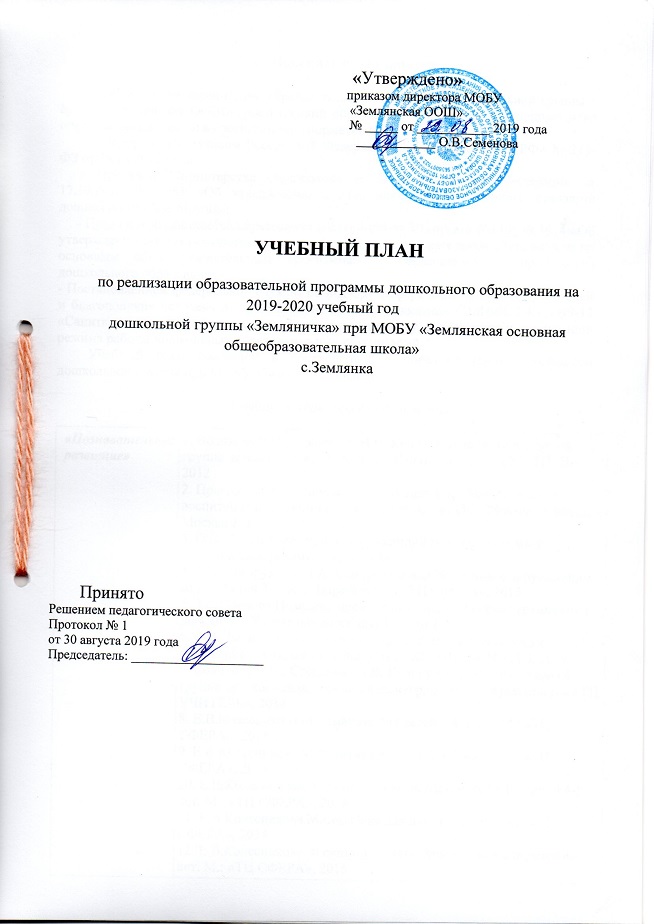 Пояснительная записка Учебный план организации образовательной деятельности дошкольной группы в МОБУ «Землянская ООШ», реализующий образовательную программу дошкольного образования составлен в соответствии с нормативными документами: - Федеральным законом Российской Федерации «Об образовании в РФ» № 273-ФЗ от 29.12.2012 года;       - Приказом Министерства образования и науки Российской Федерации от 17.10.2013 № 1155 «Об утверждении федерального государственного стандарта дошкольного образования»;     - Приказом министерства образования и науки РФ от 30 августа . № 1014 «Об утверждении порядка организации и осуществления образовательной деятельности по основным общеобразовательным программам – образовательным программам дошкольного образования», - Постановлением федеральной службы по надзору в сфере защиты прав потребителей и благополучия человека от 15.05.2013 № 26 об утверждении СанПиН 2.4.1.3049-13 «Санитарно-эпидемиологические требования к устройству, содержанию и организации режима работы дошкольных образовательных организаций.Учебный план составлен в соответствии с образовательной программой дошкольной группы при МОБУ «Землянская ООШ».Учебно-методическое обеспечение:План организации образовательной деятельностидошкольной группы, реализующий образовательную программу дошкольного образования, определяет объём учебного времени, отводимого на реализацию обязательной части учебного плана и части, формируемой участниками образовательных отношений. Распределение количества занятий основано на принципах:  - соблюдение права воспитанников на дошкольное образование; -дифференциации и вариативности, которое обеспечивает использование в педагогическом процессе модульный подход; - в учебном плане объем образовательной деятельности по реализации обязательной части составляет 84% от общего нормативного времени, отводимого на освоение основной образовательной программы дошкольного образования, и части, формируемой участниками образовательных отношений 16 % от общего объема.- сохранение преемственности между обязательной частью учебного плана и частью, формируемой участниками образовательных отношений. Учебный план регулирует объём образовательной нагрузки, определяет содержание и организацию образовательного процесса в пяти образовательных областях:- социально-коммуникативное развитие;- познавательное развитие;- речевое развитие;- художественно-эстетическое развитие;- физическое развитие.Образовательные области реализуются через образовательную деятельность:- социально-коммуникативное развитие: «Социализация», «Безопасность», «Труд»;- познавательное развитие: «Познавательно-исследовательская деятельность», «Формирование целостной картины мира», «Формирование элементарных математических представлений»;- речевое развитие: «Развитие речи», «Чтение художественной литературы»;- художественно-эстетическое развитие: «Рисование», «Лепка», «Аппликация», «Конструирование», «Музыка»;- физическое развитие: «Занятие по физическому развитию», «Приобщение к здоровому образу жизни».Задачи образовательных областей реализуются ежедневно также в ходе режимных моментов, совместной и самостоятельной деятельности детей в различных видах детской деятельности (общении, игре, познавательно-исследовательской, двигательной, продуктивной деятельности).       Распределение количества занятий учитывает особенности возрастной структуры - в МОБУ функционирует 1 разновозрастная группа, состоящая из 3 подгрупп: средняя (4 – 5 лет), старшая (5 – 6 лет), подготовительная  (6 - 7 лет).Дошкольная группа работает в режиме пятидневной рабочей недели. Объём учебной нагрузки в течение недели соответствует санитарно-эпидемиологическими требованиями к устройству, содержанию и организации режима работы дошкольных образовательных учреждений (СанПиН 2.4.1.3049-13).В учебном плане определено время на реализацию Программы в процессе занятий. Продолжительность занятий для детей:- в средней подгруппе (4 – 5 лет) – не более 20 минут;- в старшей подгруппе (5 – 6 лет) – не более 25 минут;- в подготовительной подгруппе (6 - 7 лет) – не более 30 минут.Максимально допустимый объем образовательной нагрузки в первой половине дня не превышает: - в средней подгруппе (4 – 5 лет) – 40 минут;- в старшей подгруппе (5 – 6 лет) – 50 минут;- подготовительной подгруппе (6 - 7 лет) – 1,5 часа.В середине непрерывной образовательной деятельности проводится физкультурная минутка. Перерывы между периодами непрерывной образовательной деятельности – не менее 10 минут.Образовательная деятельность, требующая повышенной познавательной активности и умственного напряжения детей, организуется в первую половину дня. Для профилактики утомления детей образовательная деятельность сочетается с занятиями по физическому развитию и музыкальной деятельности. Образовательная деятельность с детьми старшего дошкольного возраста может осуществляться во второй половине дня после дневного сна, ее продолжительность составляет не более 25-30 минут в день. Занятия по физическому развитию для детей от 3 до 7 лет организуются 3 раза в неделю.Длительность занятия по физическому развитию зависит от возраста детей и составляет:- в средней подгруппе (4 – 5 лет) – не более 20 минут;- в старшей подгруппе (5 – 6 лет) – не более 25 минут;- в подготовительной подгруппе (6 - 7 лет) – не более 30 минут.Один раз в неделю для детей 5-7 лет занятия по физическому развитию проводятся на открытом воздухе.В летний оздоровительный период занятия в ДОУ не проводятся. В данный период осуществляется воспитательная, физкультурно-оздоровительная работа, художественно-эстетическая деятельность. Организуются продуктивные виды деятельности, игровая, двигательная. Трудовая деятельность на свежем воздухе. Увеличивается продолжительность прогулок. В целях исключения превышения предельно допустимой нормы нагрузки на ребёнка за счёт части учебного плана, формируемой участниками образовательных отношений, введены следующие правила: - ребенок, охваченный дополнительными услугами, посещает занятие (в кружке/секции) не более одного раза в неделю (средняя группа), не более двух раз в неделю (старшая группа);- ребенок посещает занятие (в кружке/секции) по программам, выбранными участниками образовательных отношений,- продолжительность дополнительного занятия соответствует продолжительности обязательного учебного занятия в соответствии с возрастными нормами.Часть образовательной программы дошкольного образования,  формируемая участниками образовательных отношений представлена программой «Журавлик» художественно-эстетической направленности для старших дошкольников. Реализуется в течение 1 года работы с детьми 5-7 лет, проводится 1 занятие 25-30 мин один раз в неделю во вторую половину дня.Объем образовательной деятельности в холодный период годаРежим дня дошкольной группы «Земляничка» при МОБУ «Землянская ООШ» (холодный период с 01.09.2019 по 31.05.2020)Режим дня дошкольной группы «Земляничка» при МОБУ «Землянская ООШ» (теплый период с 01.06.2019 по 30.06.2020)Режим двигательной активностиРасписание непосредственной образовательной деятельности дошкольной группы «Земляничка при МОБУ «Землянская ООШ»на  2019-2020 учебный годОбъем времени, отведенный на реализацию обязательной части Программы и части, формируемой участниками образовательных отношений«Познавательное  развитие»1. Волчкова В.Н., Степанова Н.В. Конспекты занятий в старшей группе детского сада. Экология. – Издательство «ТЦ УЧИТЕЛЬ», 20122. Программа и методические рекомендации «Экологическое воспитание в детском саду» Соломенникова О.А, Мозаика-Синтез, Москва 2013.3. О.В. Дыбина. Ребенок и окружающий мир. Программы и методические рекомендации, 2014.4. Т.Н. Вострухина, Л.А. Кондрыкинская Знакомим с окружающим миром детей 3-5 лет.- Издательство «ТЦ СФЕРА», 20155. З.А.Ефанова Познание предметного мира. Младшая группа (от 3 до 4 лет). – Издательство «Учитель», 20176. О.В.Дыбина  Ознакомление с предметным и социальным окружением. Старшая группа. – М.: МОЗАИКА-СИНТЕЗ, 20167. Волчкова В.Н., Степанова Н.В. Конспекты занятий в старшей группе детского сада. Познавательное развитие. – Издательство «ТЦ УЧИТЕЛЬ», 20148. Е.В.Колесникова Математика для детей 3-4 лет. – М.: «ТЦ СФЕРА», 20149. Е.В.Колесникова Математика для детей 4-5 лет. – М.: «ТЦ СФЕРА», 201410. Е.В.Колесникова. Я считаю до пяти. Математика для детей 4-5 лет. М.: «ТЦ СФЕРА», 201811. Е.В.Колесникова Математика для детей 5-6 лет. – М.: «ТЦ СФЕРА», 201412. Е.В.Колесникова. Я считаю до пяти. Математика для детей 4-5 лет. М.: «ТЦ СФЕРА», 201613. Е.В.Колесникова Математика для детей 6-7 лет. – М.: «ТЦ СФЕРА», 201314. Е.В.Колесникова. Математические прописи для детей 5-7 лет. – М.: «ТЦ СФЕРА», 201315. Благонравова А.В. Логика. Обучающие тесты для детей 5-6 лет. -Издательство «Академия развития», 201516. И.А.Пономарева, В.А.Позина. Формирование элементарных математических представлений. Средняя группа. – М.: МОЗАИКА-СИНТЕЗ, 201617. И.А.Пономарева, В.А.Позина. Формирование элементарных математических представлений. Старшая группа. – М.: МОЗАИКА-СИНТЕЗ, 201618. И.А.Пономарева, В.А.Позина. Формирование элементарных математических представлений. Подготовительная к школе группа. – М.: МОЗАИКА-СИНТЕЗ, 201619. Новикова В.П. Математика в детском саду. Сценарии занятий с детьми 4-5 лет. М.: МОЗАИКА-СИНТЕЗ, 201620.А.В.Пугина. Комплексные занятия в подготовительной группе. Познавательное развитие. Развитие речи. Обучение грамоте. Окружающий мир. – Издательство «Учитель», 2012«Речевое развитие»1.В.В. Гербова. «Развитие речи в детском саду». Средняя группа. - М.: МОЗАИКА-СИНТЕЗ, 20162. В.В. Гербова. «Развитие речи в детском саду». Старшая группа. - М.: МОЗАИКА-СИНТЕЗ, 20163. В.В. Гербова. «Развитие речи в детском саду». Подготовительная к школе группа. - М.: МОЗАИКА-СИНТЕЗ, 20164. Козлова С.А. Я хочу в школу. Старшая группа. – М.: Вентана-Граф, 20165. Колесникова Е.В. От слова к звуку, для детей 4-5 лет. М.: Ювента, 20186. А.В.Пугина. Комплексные занятия в подготовительной группе. Познавательное развитие. Развитие речи. Обучение грамоте. Окружающий мир. – Издательство «Учитель», 20127. Крепенчук О.И. Учим буквы. – СПб.: Издательский Дом «Литера», 2018.«Социально-коммуникативное развитие»1.Л.В. Абрамова, И.Ф. Слепцова «Социально-коммуникативное развитие дошкольников. Средняя группа». - М.: МОЗАИКА-СИНТЕЗ, 2017.В. Абрамова, И.Ф. Слепцова «Социально-коммуникативное развитие дошкольников. Старшая группа». - М.: МОЗАИКА-СИНТЕЗ, 2017.В. Абрамова, И.Ф. Слепцова «Социально-коммуникативное развитие дошкольников. Подготовительная к школе группа». - М.: МОЗАИКА-СИНТЕЗ, 20174. Петрова В.И., Стульник Т.Д. «Нравственное воспитание в детском саду» -  М.: МОЗАИКА-СИНТЕЗ, 20145. Усачев А.А. Основы безопасности жизнедеятельности.— М.: АСТ,  2014.6. Шорыгина Т.А. Общительные сказки. Беседы с детьми о вежливости и культуре общения. – М.: «ТЦ СФЕРА», 2016.7. Шорыгина Т.А. основы безопасности для детей 5-8 лет - М.: ТЦ Сфера, 2019.8. Волобуев А.Т. Поучительные сказки. Учимся смекалке и мудрости у сказочных животных.- М.: «ТЦ СФЕРА», 2016.«Художественно-эстетическое развитие»1.Куцакова Л.Ю. «Занятия по конструированию из строительного материала» - М.: МОЗАИКА-СИНТЕЗ 2014.2.Куцакова Л.Ю. «Конструирование и ручной труд в детском саду» - М.: МОЗАИКА-СИНТЕЗ, 20123. Т.С.Комарова. «Изобразительная деятельность в детском саду. Средняя группа. - М.: МОЗАИКА-СИНТЕЗ, 20164. Т.С.Комарова. «Изобразительная деятельность в детском саду. Старшая группа. - М.: МОЗАИКА-СИНТЕЗ, 20165. Т.С.Комарова. «Изобразительная деятельность в детском саду. Подготовительная к школе группа. - М.: МОЗАИКА-СИНТЕЗ, 20166. Д.Н. Колдина «Лепка с детьми 4-5 лет. Сценарии занятий - М.: МОЗАИКА-СИНТЕЗ, 20157. Д.Н. Колдина «Рисование с детьми 4-5 лет. Сценарии занятий - М.: МОЗАИКА-СИНТЕЗ, 20168. Недорезова О.В. Конспекты занятий в подготовительной группе детского сада. ИЗО. - Воронеж: ЧП Лакоцение С.С., 20169. О. Узорова, Е. Нефедова. «400 узоров. Для развития моторики мелких мышц у детей дошкольного возраста. – Издательство «АСТ», 201410. Зацепина М.Б. «Музыкальное воспитание в детском саду», М.: МОЗАИКА-СИНТЕЗ,2013«Физическое развитие»1.Л.И.Пензулаева. Физкультурные занятия в детском саду. Средняя группа. - М.: МОЗАИКА-СИНТЕЗ,2017.И.Пензулаева. Физкультурные занятия в детском саду. Старшая группа. - М.: МОЗАИКА-СИНТЕЗ,2017.И.Пензулаева. Физкультурные занятия в детском саду. Подготовительная к школе группа. - М.: МОЗАИКА-СИНТЕЗ,20174. Патрикеев А.Ю. Конспекты физкультурных занятий. Средняя группа. – М.: ВАКО, 20185. Э.Я. Степаненкова. «Сборник подвижных игр. Для занятий с детьми 2-7 лет. -  М.: МОЗАИКА-СИНТЕЗ, 2016Направления развития Образовательная деятельностьОбъем времениОбъем времениОбъем времениОбъем времениОбъем времениНаправления развития Образовательная деятельностьСредняя гр.4-5 летСредняя гр.4-5 летСтаршая гр.5-6 летПодготовит. гр.6-7 летПодготовит. гр.6-7 летСоциально-коммуникативное развитие Социализация Осуществляется при взаимодействии со взрослыми, другими детьми, самостоятельную деятельность и при проведении режимных моментов1 раз в неделю 30 минОсуществляется при взаимодействии со взрослыми, другими детьми, самостоятельную деятельность и при проведении режимных моментов1 раз в неделю 30 минОсуществляется при взаимодействии со взрослыми, другими детьми, самостоятельную деятельность и при проведении режимных моментов1 раз в неделю 30 минОсуществляется при взаимодействии со взрослыми, другими детьми, самостоятельную деятельность и при проведении режимных моментов1 раз в неделю 30 минОсуществляется при взаимодействии со взрослыми, другими детьми, самостоятельную деятельность и при проведении режимных моментов1 раз в неделю 30 минСоциально-коммуникативное развитие БезопасностьОсуществляется при взаимодействии со взрослыми, другими детьми, самостоятельную деятельность и при проведении режимных моментовОсуществляется при взаимодействии со взрослыми, другими детьми, самостоятельную деятельность и при проведении режимных моментовОсуществляется при взаимодействии со взрослыми, другими детьми, самостоятельную деятельность и при проведении режимных моментов1 раз в неделю 30 минут1 раз в неделю 30 минутСоциально-коммуникативное развитие Труд Осуществляется при взаимодействии со взрослыми, другими детьми, самостоятельную деятельность и при проведении режимных моментовОсуществляется при взаимодействии со взрослыми, другими детьми, самостоятельную деятельность и при проведении режимных моментовОсуществляется при взаимодействии со взрослыми, другими детьми, самостоятельную деятельность и при проведении режимных моментовОсуществляется при взаимодействии со взрослыми, другими детьми, самостоятельную деятельность и при проведении режимных моментовОсуществляется при взаимодействии со взрослыми, другими детьми, самостоятельную деятельность и при проведении режимных моментовПознавательное развитие Познавательно-исследовательская деятельностьОсуществляется при взаимодействии со взрослыми, другими детьми, самостоятельную деятельность и при проведении режимных моментовОсуществляется при взаимодействии со взрослыми, другими детьми, самостоятельную деятельность и при проведении режимных моментовОсуществляется при взаимодействии со взрослыми, другими детьми, самостоятельную деятельность и при проведении режимных моментовОсуществляется при взаимодействии со взрослыми, другими детьми, самостоятельную деятельность и при проведении режимных моментовОсуществляется при взаимодействии со взрослыми, другими детьми, самостоятельную деятельность и при проведении режимных моментовПознавательное развитие ФЭМП (формирование элементарных математических представлений)1 раз в неделю 20 мин1 раз в неделю 25 мин1 раз в неделю 25 мин1 раз в неделю 25 мин2 раза в неделю 60 минПознавательное развитие Формирование целостной картины мира1 раз в неделю 20 мин1 раз в неделю 25 мин1 раз в неделю 25 мин1 раз в неделю 25 мин1 раз в неделю 30 минРечевое развитиеРазвитие речи1 раз в неделю 20 мин1 раз в неделю 25 мин1 раз в неделю 25 мин1 раз в неделю 25 мин1 раз в неделю 30 минРечевое развитиеХудожественная литератураОсуществляется при взаимодействии со взрослыми, другими детьми, самостоятельную деятельность и при проведении режимных моментов1 раз в неделю 25 мин1 раз в неделю 25 мин1 раз в неделю 25 мин1 раз в неделю 30 минРечевое развитиеПодготовка к обучению грамоте----1 раз в неделю 30 минХудожественно-эстетическое развитиеРисование1 раз в неделю 20 мин1 раз в неделю 25 мин1 раз в неделю 25 мин1 раз в неделю 25 мин1 раз в неделю 30 минХудожественно-эстетическое развитиеЛепка1 раз в 2 недели 20 мин1 раз в 2 недели 25 мин1 раз в 2 недели 25 мин1 раз в 2 недели 25 мин1 раз в неделю 30 минХудожественно-эстетическое развитиеАппликация1 раз в 2 недели 20 мин1 раз в 2 недели 25 мин1 раз в 2 недели 25 мин1 раз в 2 недели 25 мин1 раз в неделю 30 минХудожественно-эстетическое развитиеКонструирование Осуществляется при взаимодействии со взрослыми, другими детьми, самостоятельную деятельность и при проведении режимных моментовОсуществляется при взаимодействии со взрослыми, другими детьми, самостоятельную деятельность и при проведении режимных моментовОсуществляется при взаимодействии со взрослыми, другими детьми, самостоятельную деятельность и при проведении режимных моментовОсуществляется при взаимодействии со взрослыми, другими детьми, самостоятельную деятельность и при проведении режимных моментовОсуществляется при взаимодействии со взрослыми, другими детьми, самостоятельную деятельность и при проведении режимных моментовХудожественно-эстетическое развитиеМузыкальное2 раза в неделю 40 мин2 раза в неделю 50 мин2 раза в неделю 50 мин2 раза в неделю 60 мин    2 раза в неделю 60 мин    Художественно-эстетическое развитиеЧасть, формируемая участниками образовательных отношений Программа «Журавлик»1 раз в неделю 25 мин во вторую половину дня1 раз в неделю 25 мин во вторую половину дня1 раз в неделю 30 минут во вторую половину дня1 раз в неделю 30 минут во вторую половину дняФизическое развитие Приобщение к здоровому образу жизни Осуществляется при взаимодействии со взрослыми, другими детьми, самостоятельную деятельность и при проведении режимных моментовОсуществляется при взаимодействии со взрослыми, другими детьми, самостоятельную деятельность и при проведении режимных моментовОсуществляется при взаимодействии со взрослыми, другими детьми, самостоятельную деятельность и при проведении режимных моментовОсуществляется при взаимодействии со взрослыми, другими детьми, самостоятельную деятельность и при проведении режимных моментовОсуществляется при взаимодействии со взрослыми, другими детьми, самостоятельную деятельность и при проведении режимных моментовФизическое развитие Занятия по физическому развитиюв помещении3 раза в неделю 60 мин2 раза в неделю 502 раза в неделю 502 раза в неделю 60 мин2 раза в неделю 60 минЗанятия по физическому развитиюна открытом воздухе-1 раз в неделю 25 мин1 раз в неделю 25 мин1 раз в неделю 30 мин1 раз в неделю 30 минИтого 1013131616Режимные периодыСредняя группаСтаршая группаПодготовительная к школе группа Прием, осмотр, игры, индивидуальная работа с детьми, самостоятельная деятельность детей8.00 – 8.408.00 - 8.408.00 – 8.40Утренняя гимнастика8.40-8.508.40-8.508.40-8.50Личная гигиена, подготовка к завтраку8.50-8.558.50-8.558.50-8.55Завтрак 8.55-9.058.55-9.058.55-9.05Самостоятельная деятельность (игры, личная гигиена, подготовка к занятиям)9.05-9.209.05-9.159.05-9.15Образовательная деятельность. 9.20-9.409.15-9.409.15-9.45Образовательная деятельность. 9.50-10.109.50-10.159.55-10.25Образовательная деятельность. 10.35-11.05Самостоятельная деятельность детей (игры, личная гигиена, подготовка к прогулке)10.10-10.2010.15-10-2511.05-11.15прогулка 1 10.20-12.2010.25-12.2011.15-12.20Возвращение с прогулки, личная гигиена, подготовка к обеду 12.20-12.3012.20-12.3012.20-12.30Обед. 12.30-12.5512.30-12.5512.30-12.55Подготовка ко сну, сон12.55-15.0012.55-15.0012.55-15.00Постепенный подъем, закаливающие процедуры15.00-15.2015.00-15.2015.00-15.20Подготовка к полднику, полдник15.20-15.3015.20-15.3015.20-15.25Занятия, самостоятельная деятельность детей, игры, индивидуальная работа с детьми 15.30-15.5515.30-15.5515.25-15.55Подготовка к прогулке. Прогулка. Уход детей домой.15.55-16.0015.55-16.0015.55-16.00Режимные периодыСредняя группаСтаршая группаПодготовительная к школе группа Прием, осмотр детей, самостоятельная деятельность, игры8.00-8.408.00-8.408.00-8.40 Утренняя гимнастика на воздухе 8.40-8.508.40-8.508.40-8.50Самостоятельная деятельность (игры, подготовка к завтраку, личная гигиена) 8.50-9.008.50-9.008.50-9.00Завтрак9.00 — 9.109.00 — 9.109.00 — 9.10Игровая, самостоятельная деятельность, подготовка к прогулке9.10-10.209.10-10.209.10-10.20прогулка 1 (игры, труд, наблюдения, самостоятельная, двигательная деятельность детей)10.20-12.2010.20-12.2010.20-12.20Самостоятельная деятельность (личная гигиена, подготовка к обеду)  12.20-12.3512.20-12.3512.20-12.35Обед. 12.35-13.0012.35-13.0012.35-13.00Подготовка ко сну, сон13.00-15.0013.00-15.0013.00-15.00Самостоятельная деятельность (игры, гигиеническая разминка и процедура после сна)15.00-15.2015.00-15.2015.00-15.20полдник15.20-15.3015.20-15.3015.20-15.30Игровая деятельность, подготовка к прогулке. 15.30-15.5515.30-15.5515.30-15.55Прогулка 2. Игры на воздухе. Чтение художественной литературы. Уход домой.15.55-17.0015.55-17.0015.55-17.00Формы работыВиды занятийКоличество и длительность образовательной деятельность (в мин) в зависимости от возраста детейКоличество и длительность образовательной деятельность (в мин) в зависимости от возраста детейКоличество и длительность образовательной деятельность (в мин) в зависимости от возраста детейФормы работыВиды занятийГруппа общеразвивающей направленности для детей 4-5 летГруппа общеразвивающей направленности для детей 5-6 летГруппа общеразвивающей направленности для детей 6-7 летЗанятие В помещении3 раза в неделю по 20 мин2 раза в неделю по 25 мин2 раза в неделю по 30 минЗанятие На воздухе-1 раз в неделю по 25 мин1 раз в неделю по 30 минФизкультурно-оздоровительная работа в режиме дняУтренняя гимнастикаежедневно по 8-10 минежедневно по 8-10 минежедневно по 10 минФизкультурно-оздоровительная работа в режиме дняПодвижные, спортивные игры и упражнения на прогулкеежедневно 2 раза 20-25 минежедневно 2 раза 25-30 минежедневно 2 раза 30-35 минФизкультурно-оздоровительная работа в режиме дняФизкультминутки в середине занятийв середине занятийв середине занятийАктивный отдыхФизкультурный досуг1 раз в месяц 25-30 мин1 раз в месяц 25-30 мин1 раз в месяц 40 минАктивный отдыхДень здоровья1 раз в квартал1 раз в квартал1 раз в кварталСамостоятельная двигательная деятельностьСамостоятельные подвижные и спортивные игрыежедневноежедневноежедневноСамостоятельная двигательная деятельностьСамостоятельное использование физкультурного и спортивного игрового оборудованияежедневноежедневноежедневноСредняя(4-5 лет)Старшая (5-6 лет)Подготовительная (6-7 лет)понедельник1. Развитие речи 9.20-9.402.Физкультура 9.50-10-101.Физкультура 9.15-9.402.Чтение худ. литературы 9.50-10.151.Физкультура 9.15-9.402.Чтение худ. литературы 9.50-10.153. ФЭМП 10.35-11.05вторник1.ФЭМП 9.20-9.402.Музыка 9.50-10.101.Музыка 9.15-9.402.ФЭМП 9.50-10.151.Музыка 9.15-9.402.ФЭМП 9.50-10.153.Аппликация 10.35-11.05среда1.Физкультура 9.20-9.402.Музыка 9.50-10.101.Формирование целостной картины мира9.15-9.402.Физкультура 9.50-10.151.Формирование целостной картины мира9.15-9.402.Физкультура 9.50-10.153.Подготовка к обучению грамоте 10.35-11.05среда1.Физкультура 9.20-9.402.Музыка 9.50-10.10ОП «Журавлик»15.30-15.55ОП «Журавлик»15.25-15.55четверг1.Рисование 9.20-9.402. Физкультура 9.50-10-101. Развитие речи 9.15-9.402. Рисование 9.50-10.151. Развитие речи 9.15-9.402. Рисование 9.50-10.153. Физкультура 10.35-11.05четверг1.Рисование 9.20-9.402. Физкультура 9.50-10-103. Физкультура 15.30-15.551. Развитие речи 9.15-9.402. Рисование 9.50-10.153. Физкультура 10.35-11.05пятница1.Лепка\аппликация 9.20-9.402.Музыка 9.50-10.101.Музыка 9.15-9.402. Лепка\аппликация 9.50-10.151.Музыка 9.15-9.402. Лепка 9.50-10.153.ОБЖ 10.35-11.05Возрастная группаОбъем времени, отведенный на реализацию обязательной части ПрограммыМаксимальный объем времени, отведенный на реализацию обязательной части Программы и части, формируемой участниками образовательных отношенийМаксимальный объем времени, отведенный на реализацию обязательной части Программы и части, формируемой участниками образовательных отношенийМаксимальный объем времени, отведенный на реализацию обязательной части Программы и части, формируемой участниками образовательных отношенийМаксимальный объем времени, отведенный на реализацию обязательной части Программы и части, формируемой участниками образовательных отношенийМаксимальный объем времени, отведенный на реализацию обязательной части Программы и части, формируемой участниками образовательных отношенийОбщее количество времени, отведенное на реализацию ПрограммПримечание (время, отведенное на дневной сон)Возрастная группаОбъем времени, отведенный на реализацию обязательной части ПрограммыНазвание программыЗанятие Совместная деятельность педагога и детейСамостоятельная деятельность детейОбщий объем времениОбщее количество времени, отведенное на реализацию ПрограммПримечание (время, отведенное на дневной сон)Группа общеразвивающей направленности для детей 5-6 лет300 мин.87 %«Журавлик»20 мин.4,3 %25 мин. 5,4 %15 мин. 3,3 %60 мин. 13 %360 мин 100 %120 минГруппа общеразвивающей направленности для детей 6-7 лет450 мин.81,1 %«Журавлик»30 мин8,7 %20 мин6,2 %15 мин5 %65 мин18, 9 %515 мин.100 %120 минОбщий объем времени: 84 % отведенный на реализацию обязательной части;                    16% часть, формируемая участниками образовательных отношенийОбщий объем времени: 84 % отведенный на реализацию обязательной части;                    16% часть, формируемая участниками образовательных отношенийОбщий объем времени: 84 % отведенный на реализацию обязательной части;                    16% часть, формируемая участниками образовательных отношенийОбщий объем времени: 84 % отведенный на реализацию обязательной части;                    16% часть, формируемая участниками образовательных отношенийОбщий объем времени: 84 % отведенный на реализацию обязательной части;                    16% часть, формируемая участниками образовательных отношенийОбщий объем времени: 84 % отведенный на реализацию обязательной части;                    16% часть, формируемая участниками образовательных отношенийОбщий объем времени: 84 % отведенный на реализацию обязательной части;                    16% часть, формируемая участниками образовательных отношенийОбщий объем времени: 84 % отведенный на реализацию обязательной части;                    16% часть, формируемая участниками образовательных отношений